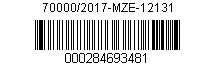 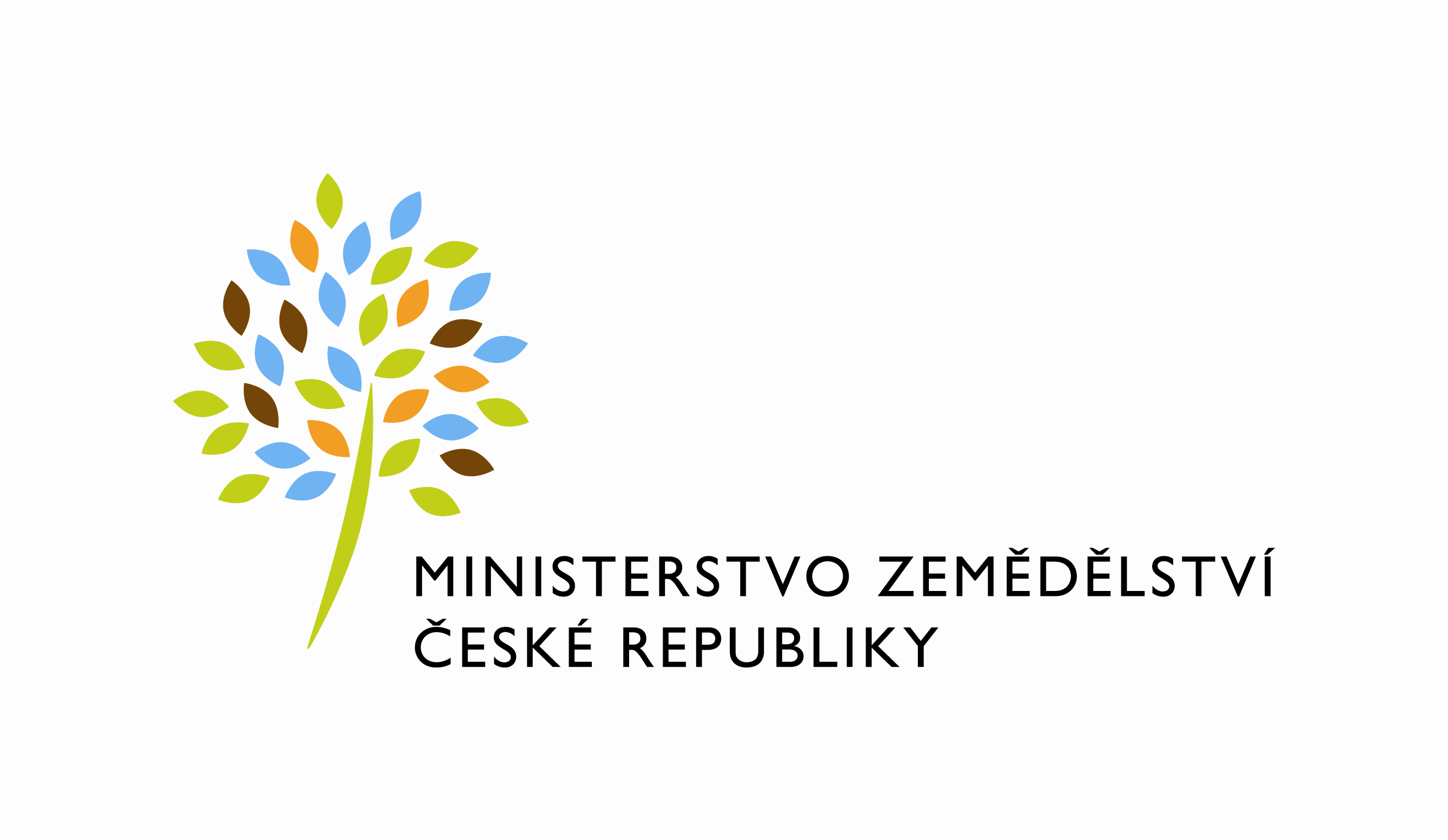  K zápisu č. 1521-2011-131341/5Dodatek č. 5k Zápisu o užívání nebytových prostor, kterým se mění v níže uvedeném rozsahu Zápis o užívání nebytových prostor ze dne 12.4.2011Ministerstvo zemědělstvíOrganizační složka státuse sídlem: Těšnov 65/17, 111 00 Praha 1zastoupená: Mgr. Pavlem Brokešem, ředitelem odboru vnitřní správyIČ : 00020478Bankovní spojení: xxxxxxxxxxxxxxxxxxxxxČíslo účtu pro úhradu nákladů spojených s provozem budovy:xxxxxxxxxxxxxxxxxxxxxxxxxxxKontaktní osoba:  Ing. Vlasta Ficková, odborný referent ORSBse sídlem: Tyršova 59, 547 01 Náchodtel: 724 079 514e-mail : vlasta.fickova@mze,czFakturační adresa: sídlo zaměstnance ORSB(dále jen „předávající“ )aKrajská hygienická stanice Královéhradeckého kraje se sídlem v Hradci KrálovéOrganizační složka státuse sídlem: Habrmanova 19, 501 01 Hradec Královézastoupená:  MUDr. Ivanem Kučerou, Ph.D., ředitelem KHS Královéhradeckého krajeIČ: 71009213bankovní spojení: xxxxxxxxxxxxxxxxxxx  č. účtu: xxxxxxxxxxxxxxxxxxxxxxx( dále jen „uživatelem“ )Tímto dodatkem se mezi předávajícím a uživatelem mění a doplňuje zápis o užívání nebytových prostor situovaných v Rychnově nad Kněžnou, ulice Jiráskova 1320, uzavřený dne  12.4.2011,  ve znění dodatků 1, 2, 3, 4 o užívání nebytových prostor /dále jen zápis/ takto:1.  Upravuje se znění Čl. II. zápisu: Předávající přenechává uživateli s účinností od 1. 2. 2018 do užívání nebytový prostor – garáže bez č. p. na parcelách 1303/5, nacházejících v Jiráskově ul. Rychnov nad Kněžnou:garáž č.3              o výměře 18,20 m2 Nadále zůstávají v užívání nebytové prostory kanceláří:ve 2. nadzemním podlaží:  místnost č.100      o výměře  9,54  m2 místnost č.101      o výměře 15,37 m2 místnost č.102      o výměře 15,37 m2 místnost č.103      o výměře 15,37 m2 místnost č.104      o výměře 15,37 m2   místnost č.105a    o výměře 17,25 m2   místnost č.105b    o výměře 17,25 m2   místnost č.110      o výměře 22,56 m2   místnost č.111      o výměře 13,92 m2   místnost č.112      o výměře 13,92 m2   místnost č.113      o výměře 13,92 m2   Při užívání nebytových prostor bude uživatel užívat i společné prostory budovy včetně                                  odděleného pánského a dámského WC a kuchyňky.Celkem ve 2. nadzemním podlaží kancelářské prostory o celkové výměře 169,84 m2 . v 1. nadzemním podlaží nebytový  prostor spisovny:místnost č.016      o výměře 10,04 m2 Ostatní ustanovení zápisu zůstávají beze změny.Tento dodatek nabývá platnosti dnem podpisu oběma smluvními stranami.Tento dodatek je sepsán ve 4 výtiscích. Po oboustranném podpisu přebírá předávající i uživatel2 výtisky. Uživatel svým podpisem níže potvrzuje, že souhlasí s tím, aby byl uveřejněn anonymizovaný obraz tohoto dodatku a dalších dokumentů od tohoto dodatku odvozených, stejně jako anonymizovaný obraz smlouvy, od níž je dodatek odvozen, a jejich případných změn (dodatků) a dalších dokumentů od této smlouvy odvozených, včetně metadat požadovaných k uveřejnění dle zákona č. 340/2015 Sb., o registru smluv. Smluvní strany se dohodly, že podklady dle předchozí věty odešle za účelem jejich uveřejnění správci registru smluv předávající. Tím není dotčeno právo uživatele k jejich odeslání.V Praze dne:  15.12.2017                              V Hradci Králové dne:  20.12.2017Předávající: 			                          Uživatel:……………………………………..              …………………………………..…..                                                          Mgr. Pavel Brokeš              	         	     MUDr. Ivan Kučera, Ph.Dředitel odboru vnitřní správy			ředitel KHS Královéhradecký kraj